Расходомер-счетчик ультразвуковой «ВЗЛЕТ РГ» исполнения УРГ-8ХХ ExЗаполняется заказчикомПараметры трубы/газоходаРабочие условия в месте установки датчиковКАРТА ЗАКАЗАЗаполняется заказчиком и техническим специалистом Выбрать исполнение прибора:4 Выбор угла установки датчиков:5 Выбор датчиков ПЭА Г – АБВ – ХХХ Д Ех:ПРИМЕЧАНИЕ:Расходомеры-счетчики ультразвуковые ВЗЛЕТ РГ имеют следующую Ех-маркировку:- преобразователь электроакустический газовый – 1Ex d IIС T6…Т1 Gb Х; - блок коммутации – 1Ex d IIС T6 Gb;- блок вторичного преобразователя – 1Ex db [ib] IIC T6 Gb Х;- дополнительный датчик температуры – 1ExdIICT6 X;- дополнительный датчик давления – 1Ех db IIC T6…T5 Gb X.6 Выбор комплектации и длин кабелейВыберите одну из четырех комплектаций и длины кабелей6.1 Однолучевое исполнение УРГ-810      (выберите значение из выпадающего списка)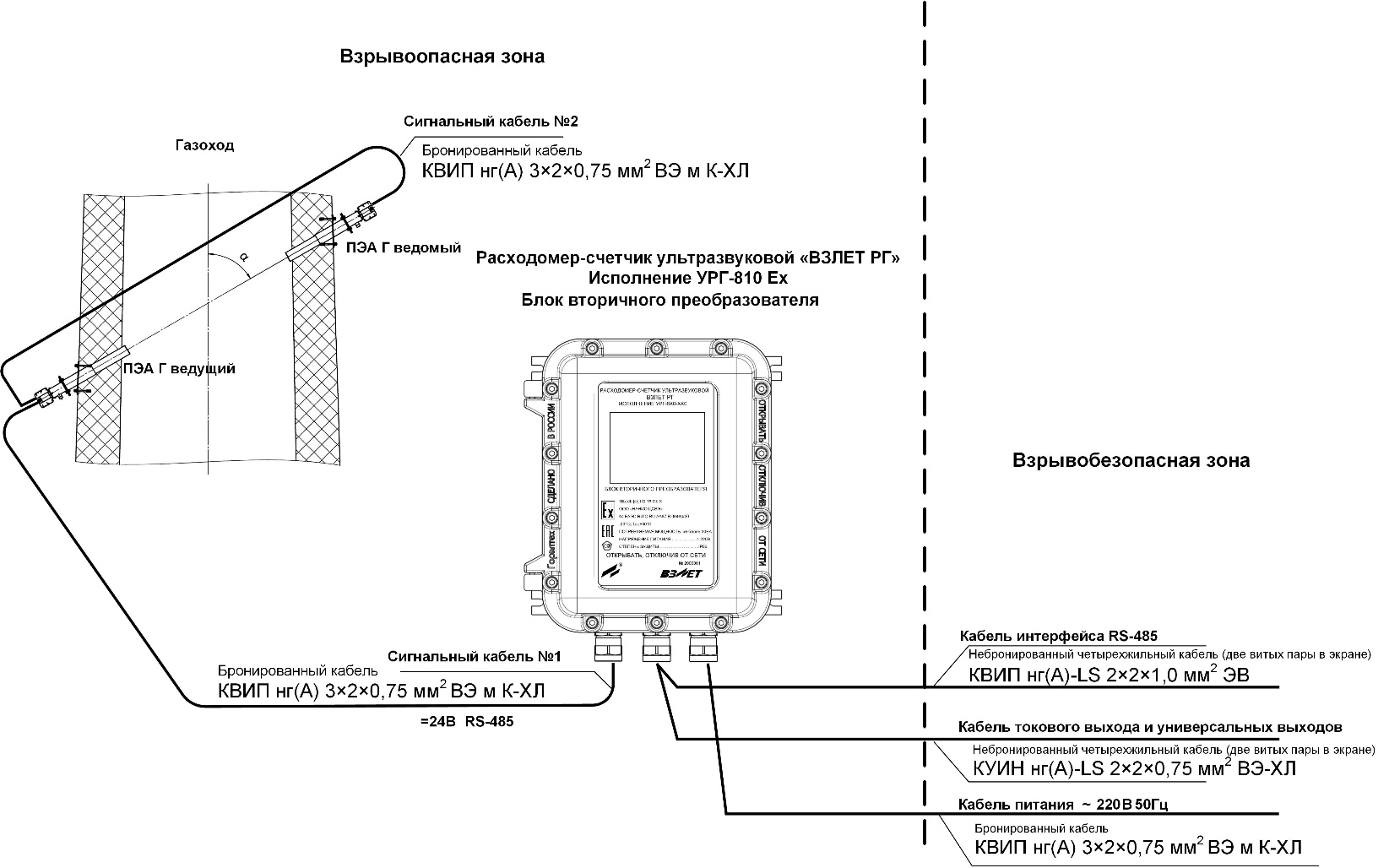 1 Блок вторичного преобразователя 			        1-а штука2 Преобразователь электроакустический ПЭА Г	 *	        2-е штуки8 Кронштейн крепления ПЭА Г                                                 2-е штуки (выберите значение из выпадающего списка)9 Термочехол для ПЭА Г				                    2-е штуки (выберите значение из выпадающего списка)10 Устройство юстировочное 			                    1 комплект (выберите значение из выпадающего списка)Допускается поставка сигнального кабеля одним куском   (выберите значение из выпадающего списка)*  крепеж ПЭА Г входит в комплект поставки6.2 Двухлучевое исполнение УРГ-820        (выберите значение из выпадающего списка)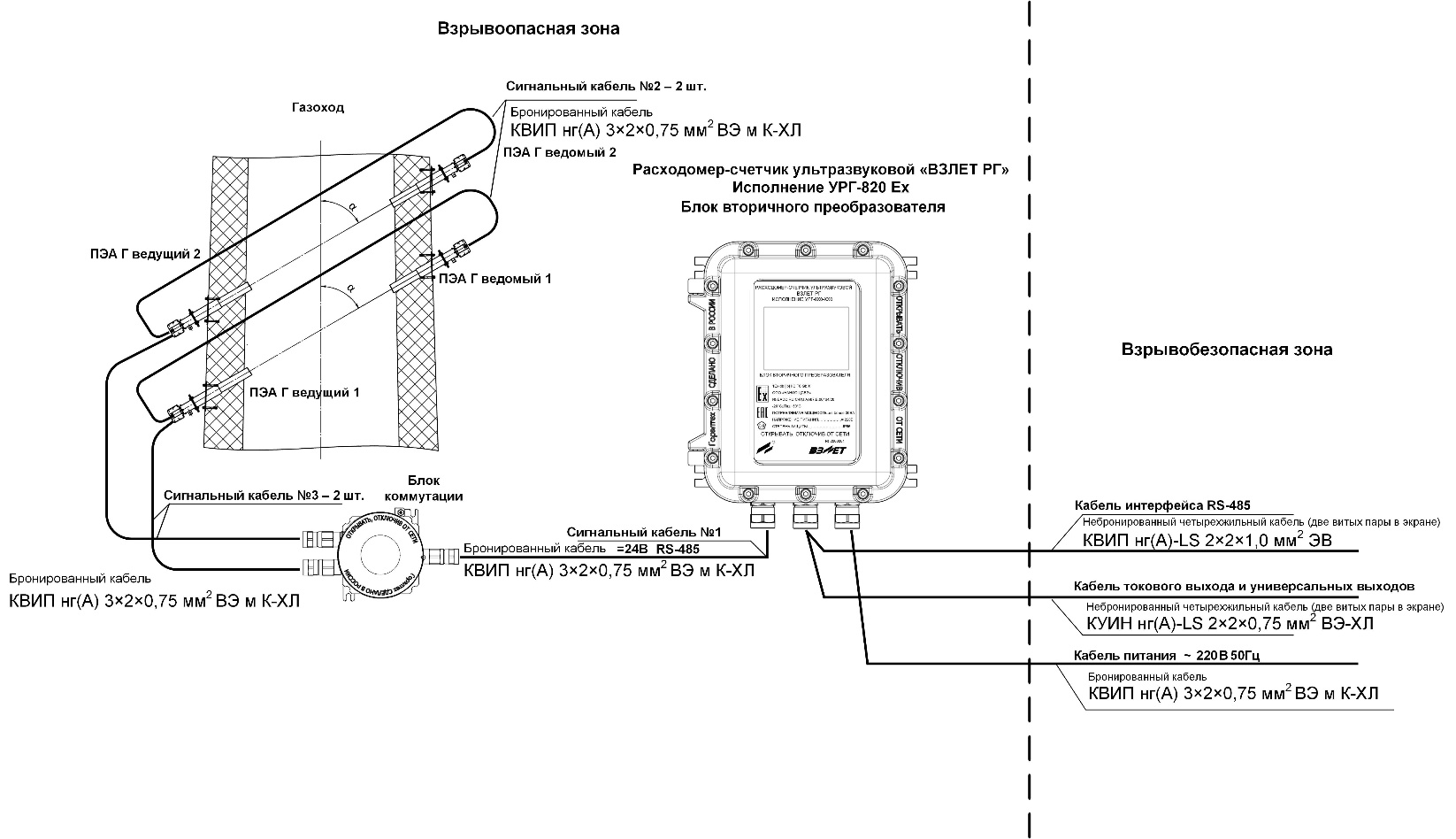 ПРИМЕЧАНИЕРасположение ПЭА Г показано условно.При двухлучевом зондировании пары ПЭА Г устанавливаются по двум среднерадиусным хордам на газоходах круглого сечения, и на расстоянии от стенки, равном 1/4 внутренней длины на газоходах прямоугольного сечения1 Блок вторичного преобразователя 			        1-а штука2 Преобразователь электроакустический ПЭА Г		        4-е штуки3 Блок коммутации						        1-а штука10 Кронштейн крепления ПЭА Г                                               4-е штуки (выберите значение из выпадающего списка)11 Термочехол для ПЭА Г				                    4-е штуки (выберите значение из выпадающего списка)12 Устройство юстировочное 			                    1 комплект (выберите значение из выпадающего списка)Допускается поставка сигнального кабеля одним куском   (выберите значение из выпадающего списка)*  крепеж ПЭА Г входит в комплект поставки6.3 Однолучевое исполнение УРГ-810 с датчиками температуры и давления  (выберите значение из выпадающего списка)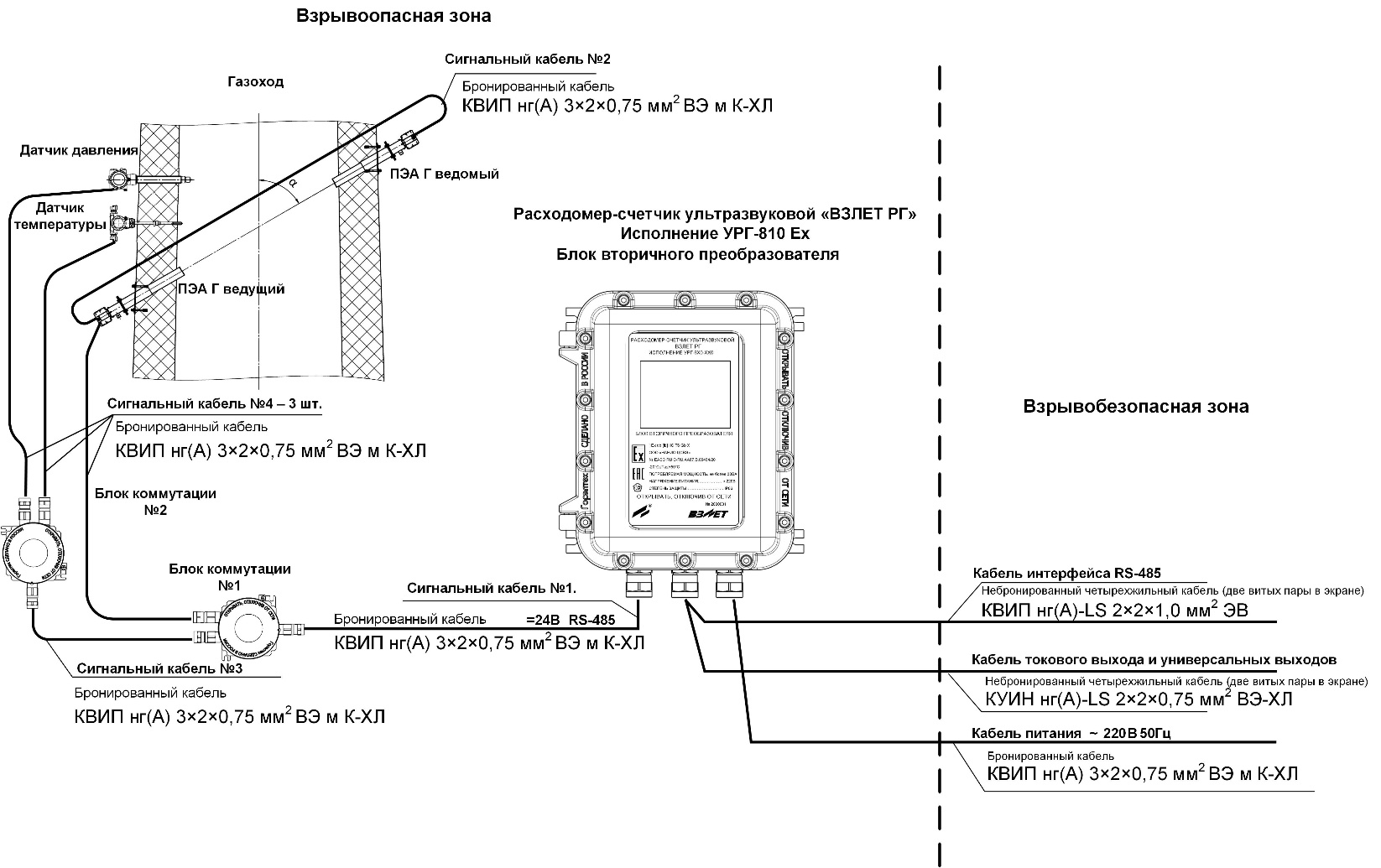 1 Блок вторичного преобразователя 			        1-а штука2 Преобразователь электроакустический ПЭА Г		        2-е штуки3 Блок коммутации						        2-е штуки4 Датчик температуры типа ТПУ 0304 Exd/M3-MB	        1-а штука5 Датчика давления СДВ-SMART-Exd			        1-а штука13 Кронштейн крепления ПЭА Г                                                  2-е штуки (выберите значение из выпадающего списка)14 Термочехол для ПЭА Г				                     2-е штуки (выберите значение из выпадающего списка)15 Устройство юстировочное 			                     1 комплект (выберите значение из выпадающего списка)Допускается поставка сигнального кабеля одним куском       (выберите значение из выпадающего списка)*  крепеж ПЭА Г входит в комплект поставки6.4 Двухлучевое исполнение УРГ-820 с датчиками температуры и давления  (выберите значение из выпадающего списка)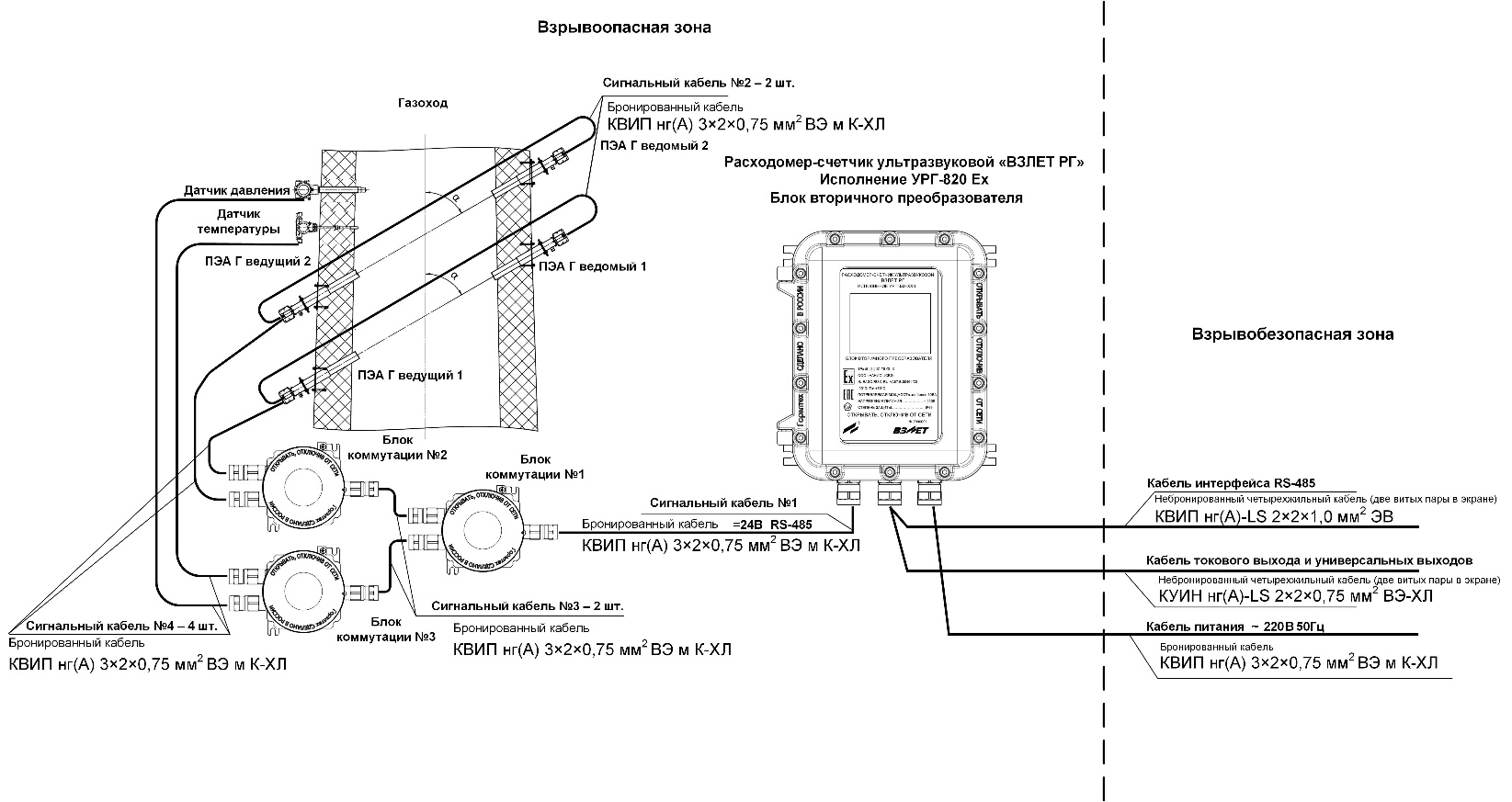 ПРИМЕЧАНИЕРасположение ПЭА Г показано условно.При двухлучевом зондировании пары ПЭА Г устанавливаются по двум среднерадиусным хордам на газоходах круглого сечения, и на расстоянии от стенки, равном 1/4 внутренней длины на газоходах прямоугольного сечения1 Блок вторичного преобразователя 			       1-а штука2 Преобразователь электроакустический ПЭА Г		       4-е штуки3 Блок коммутации						       3-и штуки4 Датчик температуры типа ТПУ 0304 Exd/M3-MB	       1-а штука5 Датчика давления СДВ-SMART-Exd			       1-а штука13 Кронштейн крепления ПЭА Г                                               4-е штуки (выберите значение из выпадающего списка)14 Термочехол для ПЭА Г		                                           4-е штуки (выберите значение из выпадающего списка)15 Устройство юстировочное 			                    1 комплект (выберите значение из выпадающего списка)Допускается поставка сигнального кабеля одним куском        (выберите значение из выпадающего списка)*  крепеж ПЭА Г входит в комплект поставкиПримечания:При заполнении карты заказа в прямоугольнике выбранной позиции ставится знак Х, значение параметра указывается в графе таблицы или прямоугольнике рядом с его наименованием. Ф.И.О.  принявшего заказ ____________________________________________ тел. _________________ Город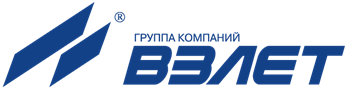 Россия, 198097, Санкт-Петербург, ул. Трефолева, 2БМконтакт- центр (бесплатный звонок) 	 8-800-333-888-7e-mail: 	 mail@vzljot.ruДокументация и программное обеспечение размещены на сайте www.vzljot.ruПлательщикРоссия, 198097, Санкт-Петербург, ул. Трефолева, 2БМконтакт- центр (бесплатный звонок) 	 8-800-333-888-7e-mail: 	 mail@vzljot.ruДокументация и программное обеспечение размещены на сайте www.vzljot.ruИНН / КПП  Россия, 198097, Санкт-Петербург, ул. Трефолева, 2БМконтакт- центр (бесплатный звонок) 	 8-800-333-888-7e-mail: 	 mail@vzljot.ruДокументация и программное обеспечение размещены на сайте www.vzljot.ruПолучательРоссия, 198097, Санкт-Петербург, ул. Трефолева, 2БМконтакт- центр (бесплатный звонок) 	 8-800-333-888-7e-mail: 	 mail@vzljot.ruДокументация и программное обеспечение размещены на сайте www.vzljot.ruПочтовый адресРоссия, 198097, Санкт-Петербург, ул. Трефолева, 2БМконтакт- центр (бесплатный звонок) 	 8-800-333-888-7e-mail: 	 mail@vzljot.ruДокументация и программное обеспечение размещены на сайте www.vzljot.ruРоссия, 198097, Санкт-Петербург, ул. Трефолева, 2БМконтакт- центр (бесплатный звонок) 	 8-800-333-888-7e-mail: 	 mail@vzljot.ruДокументация и программное обеспечение размещены на сайте www.vzljot.ruРоссия, 198097, Санкт-Петербург, ул. Трефолева, 2БМконтакт- центр (бесплатный звонок) 	 8-800-333-888-7e-mail: 	 mail@vzljot.ruДокументация и программное обеспечение размещены на сайте www.vzljot.ruтелефон, факсРоссия, 198097, Санкт-Петербург, ул. Трефолева, 2БМконтакт- центр (бесплатный звонок) 	 8-800-333-888-7e-mail: 	 mail@vzljot.ruДокументация и программное обеспечение размещены на сайте www.vzljot.ruДоставкасамовывозЖ/ДАВИАРоссия, 198097, Санкт-Петербург, ул. Трефолева, 2БМконтакт- центр (бесплатный звонок) 	 8-800-333-888-7e-mail: 	 mail@vzljot.ruДокументация и программное обеспечение размещены на сайте www.vzljot.ruПеревозчикРоссия, 198097, Санкт-Петербург, ул. Трефолева, 2БМконтакт- центр (бесплатный звонок) 	 8-800-333-888-7e-mail: 	 mail@vzljot.ruДокументация и программное обеспечение размещены на сайте www.vzljot.ruОПРОСНЫЙ ЛИСТ№Наименование заказчикаНаименование организации и объекта для установки расходомераНаименование трубы (газохода)Положение трубы/газохода: вертикальное  горизонтальноеВысота трубы (длина газохода), мВысота расположения датчиков, мКонструкция, материал стенки трубы/газохода:  двойная стенка           имеется наружная изоляция       имеется межслойная изоляция  металл (……………………………………)  кирпич         бетон        пластик  другое (……………………………………..)  имеется площадка для обслуживания  двойная стенка           имеется наружная изоляция       имеется межслойная изоляция  металл (……………………………………)  кирпич         бетон        пластик  другое (……………………………………..)  имеется площадка для обслуживанияФорма сечения в точке измерения:  круглое  прямоугольноеНаружный диаметр трубы/газохода или длина и ширина газохода Мin/Мах, ммНаружный диаметр трубы/газохода или длина и ширина газохода в месте установки датчиков, ммТолщина стенки трубы/газохода Мin/Мах, ммТолщина стенки трубы/газохода в месте установки датчиков, ммВнутренний диаметр трубы или длина и ширина газохода Мin/Мах, ммВнутренний диаметр трубы или длина и ширина газохода в месте установки датчиков, ммТемпература окружающей среды в месте установки датчиков минимальная/максимальная, Температура окружающей среды в месте установки блока вторичного вычислителя минимальная/максимальная, Длина прямолинейного участка до места установки датчиков, ммНаличие системы сжатого воздуха, диапазон давления, МПа  Выбрать   (от ……… до ……….)  Выбрать   (от ……… до ……….)Тип измеряемого газаТип измеряемого газаСкорость газового потока минимальная/максимальная, м/сСкорость газового потока минимальная/максимальная, м/сДиапазон расходов газового потока минимальный/максимальный, м3/чДиапазон расходов газового потока минимальный/максимальный, м3/чДавление среды абсолютное минимальное/максимальное, кПаДавление среды абсолютное минимальное/максимальное, кПаТемпература среды минимальная/максимальная, Температура среды минимальная/максимальная, Плотность, кг/м3Вязкость,выбрать: Влажность среды максимальная, %Влажность среды максимальная, %Содержание пыли, мг/м3Содержание пыли, мг/м3ПыльПыль  коррозионно-активные компоненты абразивные компоненты абразивные компоненты абразивные компонентыСостав и компоненты потока мг/м3, %об (%масс)Состав и компоненты потока мг/м3, %об (%масс)КомпонентМин.Норм.Макс.Состав и компоненты потока мг/м3, %об (%масс)Состав и компоненты потока мг/м3, %об (%масс)СО, мг/м3Состав и компоненты потока мг/м3, %об (%масс)Состав и компоненты потока мг/м3, %об (%масс)NO, мг/м3Состав и компоненты потока мг/м3, %об (%масс)Состав и компоненты потока мг/м3, %об (%масс)NO2, мг/м3Состав и компоненты потока мг/м3, %об (%масс)Состав и компоненты потока мг/м3, %об (%масс)SO2, мг/м3Состав и компоненты потока мг/м3, %об (%масс)Состав и компоненты потока мг/м3, %об (%масс)Метан, мг/м3Состав и компоненты потока мг/м3, %об (%масс)Состав и компоненты потока мг/м3, %об (%масс)Вода, %обСостав и компоненты потока мг/м3, %об (%масс)Состав и компоненты потока мг/м3, %об (%масс)Кислород, %обСостав и компоненты потока мг/м3, %об (%масс)Состав и компоненты потока мг/м3, %об (%масс)Углекислый газСостав и компоненты потока мг/м3, %об (%масс)Состав и компоненты потока мг/м3, %об (%масс)SOСостав и компоненты потока мг/м3, %об (%масс)Состав и компоненты потока мг/м3, %об (%масс)Состав и компоненты потока мг/м3, %об (%масс)Состав и компоненты потока мг/м3, %об (%масс)Состав и компоненты потока мг/м3, %об (%масс)Состав и компоненты потока мг/м3, %об (%масс)Состав и компоненты потока мг/м3, %об (%масс)Состав и компоненты потока мг/м3, %об (%масс)Категория по взрывоопасности в месте установки датчиков/блока вторичного преобразователяКатегория по взрывоопасности в месте установки датчиков/блока вторичного преобразователя Безопасная Категория ………….. Безопасная Категория ………….. Безопасная Категория ………….. Безопасная Категория …………..Требуемый класс защиты от внешних воздействий датчиков/ блока вторичного преобразователяТребуемый класс защиты от внешних воздействий датчиков/ блока вторичного преобразователяВыберите значения из выпадающего спискаВыберите значения извыпадающего спискаВыберите значения извыпадающего спискаВыберите значения извыпадающего спискаМесто размещения блока вторичного преобразователяМесто размещения блока вторичного преобразователя  В помещении  Обогреваемое На улице В обогреваемом шкафу На улице В обогреваемом шкафу На улице В обогреваемом шкафуИсполнениеСхема зондированияМаксимальная температура дымовых газов, САбсолютная погрешность измерения скорости потока в рабочих условиях, м/сВыбрать исполнение прибораУРГ-810-1001 луч+100δ = ± (0,03 + 0,03v),          где: v – скорость потока газаУРГ-820-1002 луча+100δ = ± (0,03 + 0,03v),          где: v – скорость потока газаУРГ-810-2501 луч+250δ = ± (0,03 + 0,03v),          где: v – скорость потока газаУРГ-820-2502 луча+250δ = ± (0,03 + 0,03v),          где: v – скорость потока газаУРГ-810-4501 луч+450δ = ± (0,03 + 0,03v),          где: v – скорость потока газаУРГ-820-4502 луча+450δ = ± (0,03 + 0,03v),          где: v – скорость потока газаУгол установки датчиков относительно оси газохода, град.наличие системы охлажденияА             0с обдувом воздухом             (с выбросом охлаждающего воздуха в газоход)             0с обдувом воздухом             (с выбросом охлаждающего воздуха в газоход)             0с обдувом воздухом             (с выбросом охлаждающего воздуха в газоход)             0с обдувом воздухом             (с выбросом охлаждающего воздуха в газоход)             0с обдувом воздухом             (с выбросом охлаждающего воздуха в газоход)             0с обдувом воздухом             (с выбросом охлаждающего воздуха в газоход)           1без обдува           1без обдува           1без обдува           1без обдува           1без обдува            2с охлаждением воздухом (без выброса охлаждающего воздуха в газоход)            2с охлаждением воздухом (без выброса охлаждающего воздуха в газоход)диапазон частотБ              220…29 кГц              220…29 кГц              220…29 кГц              220…29 кГц              220…29 кГц              220…29 кГц              330…39 кГц              330…39 кГц              330…39 кГц              330…39 кГц              330…39 кГц               440…49 кГц               440…49 кГцусловия эксплуата цииВ              0температура рабочей среды от минус 40 до +100 °С без обдува (с обдувом/охлаждением до +250 °C), температура окружающей среды БЭ от минус 40 до +70 °С              0температура рабочей среды от минус 40 до +100 °С без обдува (с обдувом/охлаждением до +250 °C), температура окружающей среды БЭ от минус 40 до +70 °С              0температура рабочей среды от минус 40 до +100 °С без обдува (с обдувом/охлаждением до +250 °C), температура окружающей среды БЭ от минус 40 до +70 °С              0температура рабочей среды от минус 40 до +100 °С без обдува (с обдувом/охлаждением до +250 °C), температура окружающей среды БЭ от минус 40 до +70 °С              0температура рабочей среды от минус 40 до +100 °С без обдува (с обдувом/охлаждением до +250 °C), температура окружающей среды БЭ от минус 40 до +70 °С               1температура рабочей среды от минус 40 до +250 °C без обдува (с обдувом/охлаждением до +450 °С), температура окружающей среды БЭ от минус 40 до +70 °С               1температура рабочей среды от минус 40 до +250 °C без обдува (с обдувом/охлаждением до +450 °С), температура окружающей среды БЭ от минус 40 до +70 °С               1температура рабочей среды от минус 40 до +250 °C без обдува (с обдувом/охлаждением до +450 °С), температура окружающей среды БЭ от минус 40 до +70 °С               1температура рабочей среды от минус 40 до +250 °C без обдува (с обдувом/охлаждением до +450 °С), температура окружающей среды БЭ от минус 40 до +70 °С               1температура рабочей среды от минус 40 до +250 °C без обдува (с обдувом/охлаждением до +450 °С), температура окружающей среды БЭ от минус 40 до +70 °С             2температура рабочей среды от минус 40 до +100 °С без обдува (с обдувом/охлаждением до +250 °C), температура окружающей среды БЭ от минус 60 до +70 °С             2температура рабочей среды от минус 40 до +100 °С без обдува (с обдувом/охлаждением до +250 °C), температура окружающей среды БЭ от минус 60 до +70 °С               3температура рабочей среды от минус 40 до +250 °С без обдува (с обдувом/охлаждением до +450 °С), температура окружающей среды БЭ от минус 60 до +70 °Сдлина погружной части, смХХХХХХматериал зонда и преобра   зователяД	0нержавеющая сталь и нержавеющая сталь	0нержавеющая сталь и нержавеющая сталь	0нержавеющая сталь и нержавеющая сталь	0нержавеющая сталь и нержавеющая сталь	0нержавеющая сталь и нержавеющая сталь	0нержавеющая сталь и нержавеющая сталь	0нержавеющая сталь и нержавеющая сталь	0нержавеющая сталь и нержавеющая сталь	0нержавеющая сталь и нержавеющая сталь	0нержавеющая сталь и нержавеющая сталь	1нержавеющая сталь и титановый сплав	1нержавеющая сталь и титановый сплав	1нержавеющая сталь и титановый сплавПЭА Г--ЕхВыберите значения из выпадающих списковВыберите значения из выпадающих списковВыберите значения из выпадающих списковВыберите значения из выпадающих списковНеобходимость патрубка для монтажа ПЭА ГНеобходимость патрубка для монтажа ПЭА ГНеобходимость патрубка для монтажа ПЭА ГНеобходимость патрубка для монтажа ПЭА ГСтроительная длина патрубков (выбрать из списка)Строительная длина патрубков (выбрать из списка)Строительная длина патрубков (выбрать из списка)Строительная длина патрубков (выбрать из списка)Строительная длина патрубков (выбрать из списка)Строительная длина патрубков (выбрать из списка)3 Сигнальный кабель №1                                                         1-а штукам – выберите значение из выпадающего списка4 Сигнальный кабель №2                                                          1-а штукам – выберите значениеиз выпадающего списка5 Кабель питания  ̴ 220В 50Гц                                                   1-а штукам – выберите значениеиз выпадающего списка6 Кабель токового выхода и универсальных выходов            1-а штукам – выберите значениеиз выпадающего списка7 Кабель интерфейса RS485                                                     1-а штукам – выберите значениеиз выпадающего списка4 Сигнальный кабель №1                                                          1-а штукам – выберите значениеиз выпадающего списка5 Сигнальный кабель №2                                                          2-е штуким – выберите значениеиз выпадающего списка6 Сигнальный кабель №3                                                          2-е штуким – выберите значениеиз выпадающего списка7 Кабель питания  ̴ 220В 50Гц                                                  1-а штукам – выберите значениеиз выпадающего списка8 Кабель токового выхода и универсальных выходов           1-а штукам – выберите значениеиз выпадающего списка9 Кабель интерфейса RS485                                                    1-а штукам – выберите значениеиз выпадающего списка6 Сигнальный кабель №1                                                          1-а штукам – выберите значение из выпадающего списка7 Сигнальный кабель №2                                                          1-а штукам – выберите значениеиз выпадающего списка8 Сигнальный кабель №3                                                          1-а штукам – выберите значениеиз выпадающего списка9 Сигнальный кабель №4                                                          3-и штуким – выберите значениеиз выпадающего списка10 Кабель питания  ̴ 220В 50Гц                                                1-а штукам – выберите значениеиз выпадающего списка11 Кабель токового выхода и универсальных выходов         1-а штукам – выберите значениеиз выпадающего списка12 Кабель интерфейса RS485                                                  1-а штукам – выберите значениеиз выпадающего списка6 Сигнальный кабель №1                                                         1-а штукам – выберите значениеиз выпадающего списка7 Сигнальный кабель №2                                                          2-е штуким – выберите значениеиз выпадающего списка8 Сигнальный кабель №3                                                          2-е штуким – выберите значениеиз выпадающего списка9 Сигнальный кабель №4                                                          4-е штуким – выберите значениеиз выпадающего списка10 Кабель питания  ̴ 220В 50Гц                                                  1-а штукам – выберите значениеиз выпадающего списка11 Кабель токового выхода и универсальных выходов           1-а штукам – выберите значениеиз выпадающего списка12 Кабель интерфейса RS485                                                  1-а штукам – выберите значениеиз выпадающего спискаОпишите дополнительные требованияПриведите чертеж газохода